École élémentaire Marie Mauron				rentrée 2015-2016CLISun cartable sans roulettes pouvant contenir un classeur1 trousse contenant :1 trousse à deux volets si possible contenant :des feutres à pointes largesdes crayons de couleurune boîte pour ranger la réserve de matériel contenant :quelques stylos à bille bleus, effaçables si possiblequelques stylos de couleur au choix (sauf rouge ou vert)quelques crayons gris HB n°22 gommes blanchesune vingtaine de bâtons de colle1 pochette de feutres à pointes largesquelques feutres d'ardoisequelques surligneurs1 agenda : format environ 17x22 cm : demi A4, avec une page entière pour chaque jour (pas de cahier de textes)1 ardoise Velléda avec effaceur1 classeur rigide grand format (26x32) à 4 anneaux, dos de 4 cmune cinquantaine de pochettes plastifiées dans le classeur1 paquets de 6 intercalaires format A4+ (24x29) (attention aux formats plus petits avec lesquels on ne voit pas les onglets quand on utilise des pochettes plastifiées)1 calculette (solaire, avec juste les touches principales) seulement si votre enfant maîtrise les nombres au-delà de 30.3 pochettes cartonnées avec élastiques à trois rabats : une verte, une rouge, une couleur au choix.2 boîtes de mouchoirs en papier1 flacon de savon pour les mains Si votre enfant est nouveau dans la classe :1 trieur à 6 compartiments (pour le dossier scolaire)1 classeur souple grand format1 paquet de 6 intercalaires format A4+ (24x29) 1 très grand t-shirt ou chemise ou blouse pour la peinture (nb : les t-shirts couvrent moins bien les bras et les jambes, penser que le « tablier » devra pouvoir passer par-dessus un pull épais en hiver) 1 gros porte-vues pour documents 21x29,7 d’au moins 80 vues 1 porte-vues pour documents 21x29,7 de 20 ou 40 vuesun carnet répertoire (avec toutes les lettres séparées)1 stylo à bille bleu, effaçable si possible1 stylo à bille vert1 stylo de couleur au choix (sauf rouge et vert)1 crayon gris HB n°21 gomme blanche1 surligneur1 paire de ciseaux (pour les gauchers, penser à prendre des ciseaux adaptés)1 règle qui rentre dans la trousse1 taille crayon avec réservoir1 bâton de colle1 feutre d'ardoise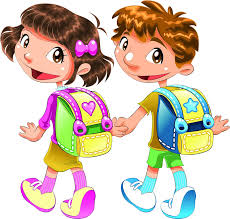 